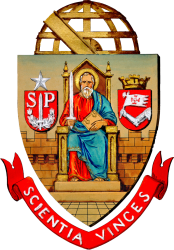 UNIVERSIDADE DE SÃO PAULOTERMO DE CIÊNCIA – PÓS-DOUTORADO     , inscrita no CNPJ sob nº      , com sede à      , representada por      , portador do      , inscrito no CPF nº      , domiciliado à      , declara estar ciente e concordar com a participação de       no Programa de Pós-Doutorado, pelo prazo de      ,que poderá ser prorrogado, a critério da Universidade e desde que autorizado pela      , cumprindo o horário de pesquisa estabelecido pela Universidade de São Paulo.Declara, ainda, estar ciente das regras do Programa de Pós-Doutorado e que eventual propriedade intelectual gerada no âmbito da pesquisa será exclusiva da Universidade de São Paulo, ou conforme convênio ou acordo específico firmado entre as partes.  Representante LegalPós-DoutorandoResponsável –      Presidente da Comissão de Pesquisa
